A) Aşağıdaki ifadelerde doğru olanların başına D, yanlış olanların başına Y yazın.( 10 puan )(.....) Et, süt, yumurta protein açısından oldukça zengin besinlerdendir.(.....) Şemsiye ve yağmurluk suyu emen maddelerden yapılır.(.....) Topaç  çeviren çocuk topaca sallama kuvveti uygulamış olur.(.....) Kütle ve hacim maddenin ölçülebilir özelliğidir. (.....) Maddenin boşlukta kapladığı yere hacim denir.(.....) Işık yayarak çevresini aydınlatan varlıklara ses kaynağı denir.(.....) Maddeler katı, sıvı ve gaz olmak üzere 3 halde bulunur.(.....) Su doğada normal şartlarda katı halde bulunurken, buzluklarda sıvı hale gelir.(.....) Tek tür maddeden oluşmuş varlıklara saf madde denir.(.....) Dünya Güneş etrafında bir tam dönüşünü bir günde tamamlar.B)  Aşağıdaki boşlukları uygun kavramlarla doldurun. ( 10 puan )Kütlesi ve hacmi olan, duyu organlarımızla algıladığımız her şeye ......................denir.Katı haldeki bir maddenin ısı alarak sıvı haline geçmesine …………………………denir.Yanlış beslenmeye bağlı olarak kişinin aşırı kilo almasına ……………………………….denir.Sıcak bir çaya konulan çay kaşığı bir miktar sonra…………………Dünya, Güneş’in etrafında …………………………hareketi yapar.Ağaçtan düşen elma ………………………………hareketi yapar. ……….……. kütle, ölçmek istediğimiz sıvının kap ile birlikte olan kütlesidir.Bir maddenin ısı alarak veya vererek bir halden başka bir hale geçmesine …….……………………………..….. denir.………………….Dünya’da en çok Türkiye’de çıkartılan ve roket yapımında kullanılan değerli bir madendir.Kum, tuz, şeker gibi bazı küçük taneli katı maddeler aynı zamanda …………………………….… özelliğine sahiptir.C) Aşağıdaki tabloyu uygun şekilde dolduralım. ( 10 puan ) D) Aşağıdaki çoktan seçmeli sorularda doğru cevabı yuvarlak içine alınız. (5 x 14 = 70 Puan)1.) Dünya’nın Güneş etrafında dönmesiyle aşağıdakilerden hangisi oluşur?A) 24 saat    B) 1 yıl    C) 1 gün    D) Gece ve gündüz2.) Aşağıdaki maddelerden hangisini mıknatıs çekebilir?A) altın yüzük                    B) gümüş tepsiC) demir kaşık                   D) mermer heykel3.) 	-- Bulunduğu kabın şeklini alır.		-- Belirli bir hacmi vardır.    Bu özellikler aşağıdaki hangi maddeye aittir?A-) Zeytinyağı                  B-) Tahta                         C-) Plastik top		    D-) Bardak4.) Aşağıdaki dereceli silindirlere bakarak suya atılan taşın hacminin kaç ml olduğunu bulunuz.A) 360mL      B) 140mL      C) 100mL       D)60mL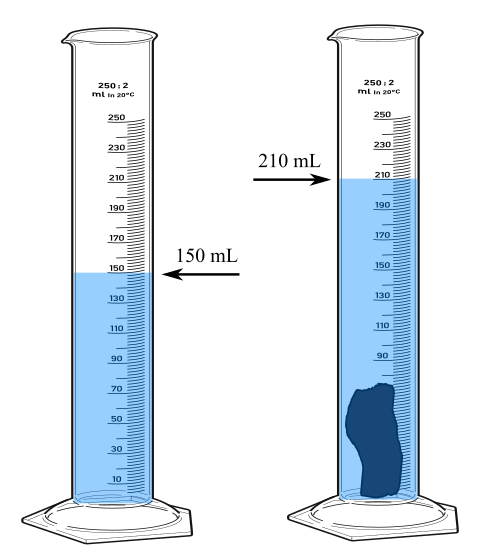 5.) Aşağıda boş bir tabağın kütlesi(dara) ile tabak ve 4 eşit büyüklükte elmanın  beraber kütlesi (brüt) verilmiştir. Buna göre 1 elmanın kütlesi kaç gramdır?A) 1500g     B) 1000g        C) 250g       D) 100g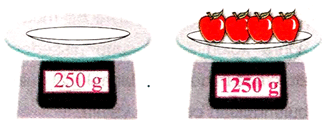 6.)* Islak çamaşırlar……………….…..olayı sayesinde kurur.     *Maddelerin sıcaklığı……………..…………ile ölçülür.    * Dolaptan çıkarılan su bir süre sonra …………………….. Yukarıdaki boşluklara seçenekteki kelimelerden uygun olanları yazarsak hangi seçenek  dışarıda kalır?A) soğur     B) buharlaşma    C) ısınır    D)termometre7.) Aşağıdakilerden hangisi doğal ışık kaynağıdır? A) Ampul     B) Güneş    C) Mum      D) Sokak Lambası8.) Bir maddenin hangi özelliği beş duyu organların yardımıyla bilinemez?A) Rengi        B) Ağırlığı      C) Sertliği      D) Kokusu9.) 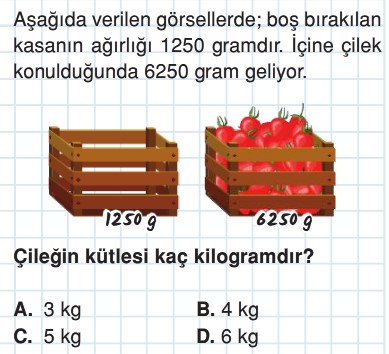 10.) Kuvvet, itme ve çekme hareketi olarak tanımlanır. Buna göre aşağıdaki olaylardan hangisinde kuvvetin farklı bir etkisinden bahsedebiliriz?A) Çekmeceyi  açarken         B) TV kumandasına basarkenC) Kapıyı kapatırken            D) Deftere yazı yazarken11.)Mıknatısla ilgili verilen bilgilerden hangisi yanlıştır?A) Buzdolabı kapaklarında, hoparlör gibi bazı eşyalarda mıknatıs bulunur.B)Kredi kartı, pusula gibi bazı maddeler mıknatısa yaklaştırıldığında bozulabilir.C) Parçalanan, kırılan mıknatısların özellikleri de kaybolur.D)Mıknatısların en fazla çekim gücü uç kısımlarındadır.12.) Aşağıda verilen bilgilerden hangisi doğru bir bilgi değildir?A) Kayaçlara rengini veren yapısındaki minerallerdir.B) Kayaçların parçalanmasıyla kaya, çakıl, taş ve kum tanecikleri oluşur.C) Yer kabuğu Dünya’nın merkezindedir.D) Magma yeryüzüne ulaştıktan sonra soğur, katılaşır ve kayaçları oluşturur.13.)Kuvvetin cisimler üzerinde hangi etkisinden bahsedilmez?A) Şekil değişikliği            B) Renk değişikliğiC)Yön değiştirici              D) Durdurma14.) Gereksiz yapılan aydınlatmalar aşağıdakilerden hangisini meydana getirir?A) Işık kirliliği                B) Çevre kirliliği C) Ses kirliliği               D) Gürültü kirliliğiBAŞARILAR KONTROL ETMEYİ UNUTMAYIN!Adı:4.SINIFLAR  FEN BİLİMLERİ  DERSİ2. DÖNEM 1. YAZILI SINAVITarih:ALDIĞI NOT:Soyadı:4.SINIFLAR  FEN BİLİMLERİ  DERSİ2. DÖNEM 1. YAZILI SINAVITarih:ALDIĞI NOT:Sınıfı:  4.SINIFLAR  FEN BİLİMLERİ  DERSİ2. DÖNEM 1. YAZILI SINAVITarih:ALDIĞI NOT:No:4.SINIFLAR  FEN BİLİMLERİ  DERSİ2. DÖNEM 1. YAZILI SINAVITarih:ALDIĞI NOT:obezitebrütborısınırazalırmaddehızlanmaakışkanlıkdolanmahal değişimidonmaerimeMaddelerBelli bir şekli vardırBulundukları ortama yayılırAkışkandırBulunduğu kabın şeklini alırKatıSıvıGaz